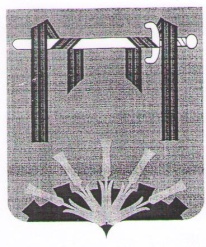 СОВЕТ ДЕПУТАТОВ ФЕРШАМПЕНУАЗСКОГО СЕЛЬСКОГО ПОСЕЛЕНИЯНАГАЙБАКСКОГО РАЙОНА     ЧЕЛЯБИНСКОЙ  ОБЛАСТИРЕШЕНИЕ«08» июня   2022 №5 Совет депутатов Фершампенуазского сельского поселения Нагайбакского муниципального района  решает:Внести изменения в решение Совета депутатов « О бюджете Фершампенуазского сельского поселения  на 2022 год» от 23.12.2021г  №  34.1.Увеличить доходную часть бюджета   По КБК 209 117 15030100005150 155 888 на сумму 63500,00рублейВсего на  сумму  63500,00 рублей.2.Увеличить расходную часть бюджета на сумму  63500,00 рублей по КБК:Глава сельского поселения                                              Б.А.СагитдиновПредседатель Совета депутатов                                     В.А.Кугенева  с.Фершампенуаз«О внесении изменений в решение «О бюджете Фершампенуазского сельского поселения на 2022г»№ п/пНаименование организацииКБКСуммаНазначение1Фершампенуазское сельское поселение209 0503 99000S9605 244 310 90463500,00Детская спортивная площадка мкр.Черемушки1Фершампенуазское сельское поселениеВсего:63500,00